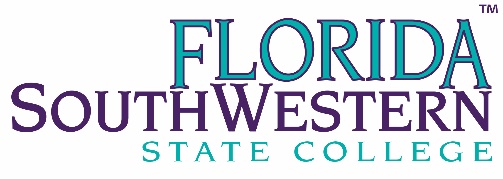 Strategic Risk Team - MEMBER ATTENDANCE:   = present     X = absentChief ConnollyPolice DepartmentWelch, LoriDirector, Risk ManagementRath, ThomasCampus Director, Charlotte & Hendry GladesHarvey, GeorgeCampus Director, CollierSlisher, JessicaProfessor, BiologyCabral, KrissyProfessor, Crime Scene/Criminal JusticeSnyder, AngieHR Manager, Employee Relations/Title IX Coordinator/Equity OfficerEvans, AmberConstruction Manager/Building OfficialDe Valk, JillRisk & Records ManagementMears, MichaelStudent Engagement and Care Services CoordinatorXA.  MEETING CALLED TO ORDER:        February 1, 2024    1:00 PM           Zoom A.  MEETING CALLED TO ORDER:        February 1, 2024    1:00 PM           Zoom A.  MEETING CALLED TO ORDER:        February 1, 2024    1:00 PM           Zoom A.  MEETING CALLED TO ORDER:        February 1, 2024    1:00 PM           Zoom A.  MEETING CALLED TO ORDER:        February 1, 2024    1:00 PM           Zoom A.  MEETING CALLED TO ORDER:        February 1, 2024    1:00 PM           Zoom A.  MEETING CALLED TO ORDER:        February 1, 2024    1:00 PM           Zoom A.  MEETING CALLED TO ORDER:        February 1, 2024    1:00 PM           Zoom 	B.  OLD BUSINESSChemical Hygiene Plan – Professor Cabral, who volunteered to be the chemical hygiene coordinator for this project, has posted the plan on the School of Pure and Applied Science website. The plan was already listed on the Risk Management website.Workplan Development – Simple workplan of actionable items that the Strategic Risk Team can take care of.Amber and Officer Angelo are working on a mock-up with U.S. Mill and Sign for the decal to advertise that the FSW Police Department is available at night or anytime for escorts. These will be similar to the drone decals. The decal will be in the shape of a badge, with a watermark of the buck head, a QR code for automatic calls to campus police and the phone number also listed. A decal will be placed at every entrance.Risk Survey – Auxiliary Services created a nice graphic and will send out a presurvey email blast to inform employees that the survey will be available soon. Two days after the preannouncement, another email with similar graphics will be sent out to employees with a link to the survey. The survey will be available for two weeks. The results will be compared to the September 2022 survey.Surveillance camera evaluations – Lori, Sergeant Schreiber and Kevin Johanson have completed the preliminary evaluations and plotting for security cameras on all 4 campuses. There were definite dead areas and the team is putting together a rough estimate for submission under a new initiative. Auxiliary Services is printing maps to plot locations for the cameras. The locations justify the need from liability and public safety perspectives. This investment is quite expensive but can potentially mitigate risk and avoid future incidents. Dr. Rath requested to see the preliminary map of where cameras are located now and the wish list of new security cameras. Maps will be scanned and emailed to Dr. Rath and Dr. Harvey regarding their respective campuses. Dr. Harvey added that parking lots at Collier are the height of activity so he is hoping for more cameras there. Amber stated that the parking lot vantages were from buildings due to electrical wiring for cameras is more convenient from buildings. IT in the past chose the locations of the cameras and technically, cameras cannot be mounted on light poles unless configured appropriately. For the wish list, we will take down coordinates for camera locations for parking lots. Facilities is working on lights on Lee campus in parking lots 4, 18 and 12. They are adding new poles and replacing light heads. Lori and Amber will meet to look at Hendry Glades.Pedestrian Crosswalks – Since there have been previous near misses in the crosswalks near Lighthouse Commons/Collegiate High School, these areas need safer crosswalks. Also, the crosswalk from BB Mann to the Suncoast Arena parking lot was mentioned for improvement. Dr. Doeble said that this project will be funded through the Strategic Risk Team budget and Facilities will install the project. Chief Connolly sent vendor information to Amber. Ideas included:Motion activatedLights in the ground flashing – underground trenchIn roadway warning light like a school zonePedestrian activated sign, either side of crosswalk or bothSolar                  Lori is in favor of a flashing yellow pedestrian sign, motion activated by pedestrians for the                    crosswalks. She would like to be included in the meeting with the vendor. The wish list will be                   presented to Dr. Doeble during the new budget season.                  Dr. Harvey mentioned that at Collier Campus, near Building N, students turn the corner and start                   speeding up. Are speed bumps needed there? Also, coming off the main road to the Nursing building                   students are speeding there as well. A discussion ensued regarding speed bumps, the black rubber                   bumps near D and K buildings that were installed with rebar. Amber will check to see if James                   installed the speed bumps mentioned above. We can get David Keiser at Collier involved and ask                   James about the process. C.  NEW BUSINESS      1. Lori is requesting initiative funding to pay for the projects created by the Strategic Risk Team.	B.  OLD BUSINESSChemical Hygiene Plan – Professor Cabral, who volunteered to be the chemical hygiene coordinator for this project, has posted the plan on the School of Pure and Applied Science website. The plan was already listed on the Risk Management website.Workplan Development – Simple workplan of actionable items that the Strategic Risk Team can take care of.Amber and Officer Angelo are working on a mock-up with U.S. Mill and Sign for the decal to advertise that the FSW Police Department is available at night or anytime for escorts. These will be similar to the drone decals. The decal will be in the shape of a badge, with a watermark of the buck head, a QR code for automatic calls to campus police and the phone number also listed. A decal will be placed at every entrance.Risk Survey – Auxiliary Services created a nice graphic and will send out a presurvey email blast to inform employees that the survey will be available soon. Two days after the preannouncement, another email with similar graphics will be sent out to employees with a link to the survey. The survey will be available for two weeks. The results will be compared to the September 2022 survey.Surveillance camera evaluations – Lori, Sergeant Schreiber and Kevin Johanson have completed the preliminary evaluations and plotting for security cameras on all 4 campuses. There were definite dead areas and the team is putting together a rough estimate for submission under a new initiative. Auxiliary Services is printing maps to plot locations for the cameras. The locations justify the need from liability and public safety perspectives. This investment is quite expensive but can potentially mitigate risk and avoid future incidents. Dr. Rath requested to see the preliminary map of where cameras are located now and the wish list of new security cameras. Maps will be scanned and emailed to Dr. Rath and Dr. Harvey regarding their respective campuses. Dr. Harvey added that parking lots at Collier are the height of activity so he is hoping for more cameras there. Amber stated that the parking lot vantages were from buildings due to electrical wiring for cameras is more convenient from buildings. IT in the past chose the locations of the cameras and technically, cameras cannot be mounted on light poles unless configured appropriately. For the wish list, we will take down coordinates for camera locations for parking lots. Facilities is working on lights on Lee campus in parking lots 4, 18 and 12. They are adding new poles and replacing light heads. Lori and Amber will meet to look at Hendry Glades.Pedestrian Crosswalks – Since there have been previous near misses in the crosswalks near Lighthouse Commons/Collegiate High School, these areas need safer crosswalks. Also, the crosswalk from BB Mann to the Suncoast Arena parking lot was mentioned for improvement. Dr. Doeble said that this project will be funded through the Strategic Risk Team budget and Facilities will install the project. Chief Connolly sent vendor information to Amber. Ideas included:Motion activatedLights in the ground flashing – underground trenchIn roadway warning light like a school zonePedestrian activated sign, either side of crosswalk or bothSolar                  Lori is in favor of a flashing yellow pedestrian sign, motion activated by pedestrians for the                    crosswalks. She would like to be included in the meeting with the vendor. The wish list will be                   presented to Dr. Doeble during the new budget season.                  Dr. Harvey mentioned that at Collier Campus, near Building N, students turn the corner and start                   speeding up. Are speed bumps needed there? Also, coming off the main road to the Nursing building                   students are speeding there as well. A discussion ensued regarding speed bumps, the black rubber                   bumps near D and K buildings that were installed with rebar. Amber will check to see if James                   installed the speed bumps mentioned above. We can get David Keiser at Collier involved and ask                   James about the process. C.  NEW BUSINESS      1. Lori is requesting initiative funding to pay for the projects created by the Strategic Risk Team.	B.  OLD BUSINESSChemical Hygiene Plan – Professor Cabral, who volunteered to be the chemical hygiene coordinator for this project, has posted the plan on the School of Pure and Applied Science website. The plan was already listed on the Risk Management website.Workplan Development – Simple workplan of actionable items that the Strategic Risk Team can take care of.Amber and Officer Angelo are working on a mock-up with U.S. Mill and Sign for the decal to advertise that the FSW Police Department is available at night or anytime for escorts. These will be similar to the drone decals. The decal will be in the shape of a badge, with a watermark of the buck head, a QR code for automatic calls to campus police and the phone number also listed. A decal will be placed at every entrance.Risk Survey – Auxiliary Services created a nice graphic and will send out a presurvey email blast to inform employees that the survey will be available soon. Two days after the preannouncement, another email with similar graphics will be sent out to employees with a link to the survey. The survey will be available for two weeks. The results will be compared to the September 2022 survey.Surveillance camera evaluations – Lori, Sergeant Schreiber and Kevin Johanson have completed the preliminary evaluations and plotting for security cameras on all 4 campuses. There were definite dead areas and the team is putting together a rough estimate for submission under a new initiative. Auxiliary Services is printing maps to plot locations for the cameras. The locations justify the need from liability and public safety perspectives. This investment is quite expensive but can potentially mitigate risk and avoid future incidents. Dr. Rath requested to see the preliminary map of where cameras are located now and the wish list of new security cameras. Maps will be scanned and emailed to Dr. Rath and Dr. Harvey regarding their respective campuses. Dr. Harvey added that parking lots at Collier are the height of activity so he is hoping for more cameras there. Amber stated that the parking lot vantages were from buildings due to electrical wiring for cameras is more convenient from buildings. IT in the past chose the locations of the cameras and technically, cameras cannot be mounted on light poles unless configured appropriately. For the wish list, we will take down coordinates for camera locations for parking lots. Facilities is working on lights on Lee campus in parking lots 4, 18 and 12. They are adding new poles and replacing light heads. Lori and Amber will meet to look at Hendry Glades.Pedestrian Crosswalks – Since there have been previous near misses in the crosswalks near Lighthouse Commons/Collegiate High School, these areas need safer crosswalks. Also, the crosswalk from BB Mann to the Suncoast Arena parking lot was mentioned for improvement. Dr. Doeble said that this project will be funded through the Strategic Risk Team budget and Facilities will install the project. Chief Connolly sent vendor information to Amber. Ideas included:Motion activatedLights in the ground flashing – underground trenchIn roadway warning light like a school zonePedestrian activated sign, either side of crosswalk or bothSolar                  Lori is in favor of a flashing yellow pedestrian sign, motion activated by pedestrians for the                    crosswalks. She would like to be included in the meeting with the vendor. The wish list will be                   presented to Dr. Doeble during the new budget season.                  Dr. Harvey mentioned that at Collier Campus, near Building N, students turn the corner and start                   speeding up. Are speed bumps needed there? Also, coming off the main road to the Nursing building                   students are speeding there as well. A discussion ensued regarding speed bumps, the black rubber                   bumps near D and K buildings that were installed with rebar. Amber will check to see if James                   installed the speed bumps mentioned above. We can get David Keiser at Collier involved and ask                   James about the process. C.  NEW BUSINESS      1. Lori is requesting initiative funding to pay for the projects created by the Strategic Risk Team.	B.  OLD BUSINESSChemical Hygiene Plan – Professor Cabral, who volunteered to be the chemical hygiene coordinator for this project, has posted the plan on the School of Pure and Applied Science website. The plan was already listed on the Risk Management website.Workplan Development – Simple workplan of actionable items that the Strategic Risk Team can take care of.Amber and Officer Angelo are working on a mock-up with U.S. Mill and Sign for the decal to advertise that the FSW Police Department is available at night or anytime for escorts. These will be similar to the drone decals. The decal will be in the shape of a badge, with a watermark of the buck head, a QR code for automatic calls to campus police and the phone number also listed. A decal will be placed at every entrance.Risk Survey – Auxiliary Services created a nice graphic and will send out a presurvey email blast to inform employees that the survey will be available soon. Two days after the preannouncement, another email with similar graphics will be sent out to employees with a link to the survey. The survey will be available for two weeks. The results will be compared to the September 2022 survey.Surveillance camera evaluations – Lori, Sergeant Schreiber and Kevin Johanson have completed the preliminary evaluations and plotting for security cameras on all 4 campuses. There were definite dead areas and the team is putting together a rough estimate for submission under a new initiative. Auxiliary Services is printing maps to plot locations for the cameras. The locations justify the need from liability and public safety perspectives. This investment is quite expensive but can potentially mitigate risk and avoid future incidents. Dr. Rath requested to see the preliminary map of where cameras are located now and the wish list of new security cameras. Maps will be scanned and emailed to Dr. Rath and Dr. Harvey regarding their respective campuses. Dr. Harvey added that parking lots at Collier are the height of activity so he is hoping for more cameras there. Amber stated that the parking lot vantages were from buildings due to electrical wiring for cameras is more convenient from buildings. IT in the past chose the locations of the cameras and technically, cameras cannot be mounted on light poles unless configured appropriately. For the wish list, we will take down coordinates for camera locations for parking lots. Facilities is working on lights on Lee campus in parking lots 4, 18 and 12. They are adding new poles and replacing light heads. Lori and Amber will meet to look at Hendry Glades.Pedestrian Crosswalks – Since there have been previous near misses in the crosswalks near Lighthouse Commons/Collegiate High School, these areas need safer crosswalks. Also, the crosswalk from BB Mann to the Suncoast Arena parking lot was mentioned for improvement. Dr. Doeble said that this project will be funded through the Strategic Risk Team budget and Facilities will install the project. Chief Connolly sent vendor information to Amber. Ideas included:Motion activatedLights in the ground flashing – underground trenchIn roadway warning light like a school zonePedestrian activated sign, either side of crosswalk or bothSolar                  Lori is in favor of a flashing yellow pedestrian sign, motion activated by pedestrians for the                    crosswalks. She would like to be included in the meeting with the vendor. The wish list will be                   presented to Dr. Doeble during the new budget season.                  Dr. Harvey mentioned that at Collier Campus, near Building N, students turn the corner and start                   speeding up. Are speed bumps needed there? Also, coming off the main road to the Nursing building                   students are speeding there as well. A discussion ensued regarding speed bumps, the black rubber                   bumps near D and K buildings that were installed with rebar. Amber will check to see if James                   installed the speed bumps mentioned above. We can get David Keiser at Collier involved and ask                   James about the process. C.  NEW BUSINESS      1. Lori is requesting initiative funding to pay for the projects created by the Strategic Risk Team.	B.  OLD BUSINESSChemical Hygiene Plan – Professor Cabral, who volunteered to be the chemical hygiene coordinator for this project, has posted the plan on the School of Pure and Applied Science website. The plan was already listed on the Risk Management website.Workplan Development – Simple workplan of actionable items that the Strategic Risk Team can take care of.Amber and Officer Angelo are working on a mock-up with U.S. Mill and Sign for the decal to advertise that the FSW Police Department is available at night or anytime for escorts. These will be similar to the drone decals. The decal will be in the shape of a badge, with a watermark of the buck head, a QR code for automatic calls to campus police and the phone number also listed. A decal will be placed at every entrance.Risk Survey – Auxiliary Services created a nice graphic and will send out a presurvey email blast to inform employees that the survey will be available soon. Two days after the preannouncement, another email with similar graphics will be sent out to employees with a link to the survey. The survey will be available for two weeks. The results will be compared to the September 2022 survey.Surveillance camera evaluations – Lori, Sergeant Schreiber and Kevin Johanson have completed the preliminary evaluations and plotting for security cameras on all 4 campuses. There were definite dead areas and the team is putting together a rough estimate for submission under a new initiative. Auxiliary Services is printing maps to plot locations for the cameras. The locations justify the need from liability and public safety perspectives. This investment is quite expensive but can potentially mitigate risk and avoid future incidents. Dr. Rath requested to see the preliminary map of where cameras are located now and the wish list of new security cameras. Maps will be scanned and emailed to Dr. Rath and Dr. Harvey regarding their respective campuses. Dr. Harvey added that parking lots at Collier are the height of activity so he is hoping for more cameras there. Amber stated that the parking lot vantages were from buildings due to electrical wiring for cameras is more convenient from buildings. IT in the past chose the locations of the cameras and technically, cameras cannot be mounted on light poles unless configured appropriately. For the wish list, we will take down coordinates for camera locations for parking lots. Facilities is working on lights on Lee campus in parking lots 4, 18 and 12. They are adding new poles and replacing light heads. Lori and Amber will meet to look at Hendry Glades.Pedestrian Crosswalks – Since there have been previous near misses in the crosswalks near Lighthouse Commons/Collegiate High School, these areas need safer crosswalks. Also, the crosswalk from BB Mann to the Suncoast Arena parking lot was mentioned for improvement. Dr. Doeble said that this project will be funded through the Strategic Risk Team budget and Facilities will install the project. Chief Connolly sent vendor information to Amber. Ideas included:Motion activatedLights in the ground flashing – underground trenchIn roadway warning light like a school zonePedestrian activated sign, either side of crosswalk or bothSolar                  Lori is in favor of a flashing yellow pedestrian sign, motion activated by pedestrians for the                    crosswalks. She would like to be included in the meeting with the vendor. The wish list will be                   presented to Dr. Doeble during the new budget season.                  Dr. Harvey mentioned that at Collier Campus, near Building N, students turn the corner and start                   speeding up. Are speed bumps needed there? Also, coming off the main road to the Nursing building                   students are speeding there as well. A discussion ensued regarding speed bumps, the black rubber                   bumps near D and K buildings that were installed with rebar. Amber will check to see if James                   installed the speed bumps mentioned above. We can get David Keiser at Collier involved and ask                   James about the process. C.  NEW BUSINESS      1. Lori is requesting initiative funding to pay for the projects created by the Strategic Risk Team.	B.  OLD BUSINESSChemical Hygiene Plan – Professor Cabral, who volunteered to be the chemical hygiene coordinator for this project, has posted the plan on the School of Pure and Applied Science website. The plan was already listed on the Risk Management website.Workplan Development – Simple workplan of actionable items that the Strategic Risk Team can take care of.Amber and Officer Angelo are working on a mock-up with U.S. Mill and Sign for the decal to advertise that the FSW Police Department is available at night or anytime for escorts. These will be similar to the drone decals. The decal will be in the shape of a badge, with a watermark of the buck head, a QR code for automatic calls to campus police and the phone number also listed. A decal will be placed at every entrance.Risk Survey – Auxiliary Services created a nice graphic and will send out a presurvey email blast to inform employees that the survey will be available soon. Two days after the preannouncement, another email with similar graphics will be sent out to employees with a link to the survey. The survey will be available for two weeks. The results will be compared to the September 2022 survey.Surveillance camera evaluations – Lori, Sergeant Schreiber and Kevin Johanson have completed the preliminary evaluations and plotting for security cameras on all 4 campuses. There were definite dead areas and the team is putting together a rough estimate for submission under a new initiative. Auxiliary Services is printing maps to plot locations for the cameras. The locations justify the need from liability and public safety perspectives. This investment is quite expensive but can potentially mitigate risk and avoid future incidents. Dr. Rath requested to see the preliminary map of where cameras are located now and the wish list of new security cameras. Maps will be scanned and emailed to Dr. Rath and Dr. Harvey regarding their respective campuses. Dr. Harvey added that parking lots at Collier are the height of activity so he is hoping for more cameras there. Amber stated that the parking lot vantages were from buildings due to electrical wiring for cameras is more convenient from buildings. IT in the past chose the locations of the cameras and technically, cameras cannot be mounted on light poles unless configured appropriately. For the wish list, we will take down coordinates for camera locations for parking lots. Facilities is working on lights on Lee campus in parking lots 4, 18 and 12. They are adding new poles and replacing light heads. Lori and Amber will meet to look at Hendry Glades.Pedestrian Crosswalks – Since there have been previous near misses in the crosswalks near Lighthouse Commons/Collegiate High School, these areas need safer crosswalks. Also, the crosswalk from BB Mann to the Suncoast Arena parking lot was mentioned for improvement. Dr. Doeble said that this project will be funded through the Strategic Risk Team budget and Facilities will install the project. Chief Connolly sent vendor information to Amber. Ideas included:Motion activatedLights in the ground flashing – underground trenchIn roadway warning light like a school zonePedestrian activated sign, either side of crosswalk or bothSolar                  Lori is in favor of a flashing yellow pedestrian sign, motion activated by pedestrians for the                    crosswalks. She would like to be included in the meeting with the vendor. The wish list will be                   presented to Dr. Doeble during the new budget season.                  Dr. Harvey mentioned that at Collier Campus, near Building N, students turn the corner and start                   speeding up. Are speed bumps needed there? Also, coming off the main road to the Nursing building                   students are speeding there as well. A discussion ensued regarding speed bumps, the black rubber                   bumps near D and K buildings that were installed with rebar. Amber will check to see if James                   installed the speed bumps mentioned above. We can get David Keiser at Collier involved and ask                   James about the process. C.  NEW BUSINESS      1. Lori is requesting initiative funding to pay for the projects created by the Strategic Risk Team.	B.  OLD BUSINESSChemical Hygiene Plan – Professor Cabral, who volunteered to be the chemical hygiene coordinator for this project, has posted the plan on the School of Pure and Applied Science website. The plan was already listed on the Risk Management website.Workplan Development – Simple workplan of actionable items that the Strategic Risk Team can take care of.Amber and Officer Angelo are working on a mock-up with U.S. Mill and Sign for the decal to advertise that the FSW Police Department is available at night or anytime for escorts. These will be similar to the drone decals. The decal will be in the shape of a badge, with a watermark of the buck head, a QR code for automatic calls to campus police and the phone number also listed. A decal will be placed at every entrance.Risk Survey – Auxiliary Services created a nice graphic and will send out a presurvey email blast to inform employees that the survey will be available soon. Two days after the preannouncement, another email with similar graphics will be sent out to employees with a link to the survey. The survey will be available for two weeks. The results will be compared to the September 2022 survey.Surveillance camera evaluations – Lori, Sergeant Schreiber and Kevin Johanson have completed the preliminary evaluations and plotting for security cameras on all 4 campuses. There were definite dead areas and the team is putting together a rough estimate for submission under a new initiative. Auxiliary Services is printing maps to plot locations for the cameras. The locations justify the need from liability and public safety perspectives. This investment is quite expensive but can potentially mitigate risk and avoid future incidents. Dr. Rath requested to see the preliminary map of where cameras are located now and the wish list of new security cameras. Maps will be scanned and emailed to Dr. Rath and Dr. Harvey regarding their respective campuses. Dr. Harvey added that parking lots at Collier are the height of activity so he is hoping for more cameras there. Amber stated that the parking lot vantages were from buildings due to electrical wiring for cameras is more convenient from buildings. IT in the past chose the locations of the cameras and technically, cameras cannot be mounted on light poles unless configured appropriately. For the wish list, we will take down coordinates for camera locations for parking lots. Facilities is working on lights on Lee campus in parking lots 4, 18 and 12. They are adding new poles and replacing light heads. Lori and Amber will meet to look at Hendry Glades.Pedestrian Crosswalks – Since there have been previous near misses in the crosswalks near Lighthouse Commons/Collegiate High School, these areas need safer crosswalks. Also, the crosswalk from BB Mann to the Suncoast Arena parking lot was mentioned for improvement. Dr. Doeble said that this project will be funded through the Strategic Risk Team budget and Facilities will install the project. Chief Connolly sent vendor information to Amber. Ideas included:Motion activatedLights in the ground flashing – underground trenchIn roadway warning light like a school zonePedestrian activated sign, either side of crosswalk or bothSolar                  Lori is in favor of a flashing yellow pedestrian sign, motion activated by pedestrians for the                    crosswalks. She would like to be included in the meeting with the vendor. The wish list will be                   presented to Dr. Doeble during the new budget season.                  Dr. Harvey mentioned that at Collier Campus, near Building N, students turn the corner and start                   speeding up. Are speed bumps needed there? Also, coming off the main road to the Nursing building                   students are speeding there as well. A discussion ensued regarding speed bumps, the black rubber                   bumps near D and K buildings that were installed with rebar. Amber will check to see if James                   installed the speed bumps mentioned above. We can get David Keiser at Collier involved and ask                   James about the process. C.  NEW BUSINESS      1. Lori is requesting initiative funding to pay for the projects created by the Strategic Risk Team.	B.  OLD BUSINESSChemical Hygiene Plan – Professor Cabral, who volunteered to be the chemical hygiene coordinator for this project, has posted the plan on the School of Pure and Applied Science website. The plan was already listed on the Risk Management website.Workplan Development – Simple workplan of actionable items that the Strategic Risk Team can take care of.Amber and Officer Angelo are working on a mock-up with U.S. Mill and Sign for the decal to advertise that the FSW Police Department is available at night or anytime for escorts. These will be similar to the drone decals. The decal will be in the shape of a badge, with a watermark of the buck head, a QR code for automatic calls to campus police and the phone number also listed. A decal will be placed at every entrance.Risk Survey – Auxiliary Services created a nice graphic and will send out a presurvey email blast to inform employees that the survey will be available soon. Two days after the preannouncement, another email with similar graphics will be sent out to employees with a link to the survey. The survey will be available for two weeks. The results will be compared to the September 2022 survey.Surveillance camera evaluations – Lori, Sergeant Schreiber and Kevin Johanson have completed the preliminary evaluations and plotting for security cameras on all 4 campuses. There were definite dead areas and the team is putting together a rough estimate for submission under a new initiative. Auxiliary Services is printing maps to plot locations for the cameras. The locations justify the need from liability and public safety perspectives. This investment is quite expensive but can potentially mitigate risk and avoid future incidents. Dr. Rath requested to see the preliminary map of where cameras are located now and the wish list of new security cameras. Maps will be scanned and emailed to Dr. Rath and Dr. Harvey regarding their respective campuses. Dr. Harvey added that parking lots at Collier are the height of activity so he is hoping for more cameras there. Amber stated that the parking lot vantages were from buildings due to electrical wiring for cameras is more convenient from buildings. IT in the past chose the locations of the cameras and technically, cameras cannot be mounted on light poles unless configured appropriately. For the wish list, we will take down coordinates for camera locations for parking lots. Facilities is working on lights on Lee campus in parking lots 4, 18 and 12. They are adding new poles and replacing light heads. Lori and Amber will meet to look at Hendry Glades.Pedestrian Crosswalks – Since there have been previous near misses in the crosswalks near Lighthouse Commons/Collegiate High School, these areas need safer crosswalks. Also, the crosswalk from BB Mann to the Suncoast Arena parking lot was mentioned for improvement. Dr. Doeble said that this project will be funded through the Strategic Risk Team budget and Facilities will install the project. Chief Connolly sent vendor information to Amber. Ideas included:Motion activatedLights in the ground flashing – underground trenchIn roadway warning light like a school zonePedestrian activated sign, either side of crosswalk or bothSolar                  Lori is in favor of a flashing yellow pedestrian sign, motion activated by pedestrians for the                    crosswalks. She would like to be included in the meeting with the vendor. The wish list will be                   presented to Dr. Doeble during the new budget season.                  Dr. Harvey mentioned that at Collier Campus, near Building N, students turn the corner and start                   speeding up. Are speed bumps needed there? Also, coming off the main road to the Nursing building                   students are speeding there as well. A discussion ensued regarding speed bumps, the black rubber                   bumps near D and K buildings that were installed with rebar. Amber will check to see if James                   installed the speed bumps mentioned above. We can get David Keiser at Collier involved and ask                   James about the process. C.  NEW BUSINESS      1. Lori is requesting initiative funding to pay for the projects created by the Strategic Risk Team. RECORDER:  Jill De Valk RECORDER:  Jill De Valk RECORDER:  Jill De Valk RECORDER:  Jill De Valk RECORDER:  Jill De Valk RECORDER:  Jill De Valk RECORDER:  Jill De Valk RECORDER:  Jill De Valk